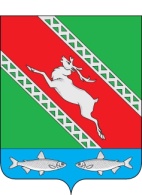 РОССИЙСКАЯ ФЕДЕРАЦИЯИРКУТСКАЯ ОБЛАСТЬАдминистрациямуниципального образования «Катангский район»П О С Т А Н О В Л Е Н И Еот 14. 11.2018 г.                                                                         № 293-пс. ЕрбогаченОб утверждении муниципальной программы«Устойчивое развитие сельских территориймуниципального образования «Катангский район»на 2019-2024 годы»В соответствии со статьей 179 Бюджетного кодекса Российской Федерации, постановлением администрации муниципального образования «Катангский район» от 1 ноября 2018 года № 269-п «Об утверждении Порядка разработки, реализации и оценки эффективности муниципальных программ муниципального образования «Катангский район», руководствуясь 
статьей 48 Устава муниципального образования «Катангский район» администрация муниципального образования «Катангский район»П О С Т А Н О В Л Я Е Т:1. Утвердить муниципальную программу «Устойчивое развитие сельских территорий муниципального образования «Катангский район» на 2019-2024 годы» (приложение 1);2. Признать утратившими силу:2.1. Постановление администрации муниципального образования «Катангский район» от 20 мая 2014 года № 112-п «Об утверждении муниципальной программы «Устойчивое развитие сельских территорий на 2014-2017 годы и на период до 2020 года»;2.2. Постановление администрации муниципального образования «Катангский район» от 5 сентября 2014 года № 251-п «О внесении изменений в постановление администрации МО «Катангский район» от 20.05.2014 г. № 112-п «Об утверждении муниципальной программы «Устойчивое развитие сельских территорий на 2014-2017 годы и на период до 2020 года»;2.3. Постановление администрации муниципального образования «Катангский район» от 20 октября 2014 года № 267-п «О внесении изменений в постановление администрации МО «Катангский район» от 20.05.2014 г. №112-п «Об утверждении муниципальной программы «Устойчивое развитие сельских территорий на 2014-2017 годы и на период до 2020 года» (с изменениями от 05.09.2014 г.)»;2.4. Постановление администрации муниципального образования «Катангский район» от 03 апреля 2015 года № 88-п «О внесении изменений в постановление администрации МО «Катангский район» № 112-п от 20.05.2014 г. «Об утверждении муниципальной программы «Устойчивое развитие сельских территорий на 2014-2017 годы и на период до 2020 года» (с изменениями от 05.09.2014 г., от 20.10.2014 г.)»;2.5. Постановление администрации муниципального образования «Катангский район» от 05 апреля 2016 года № 38-п «О внесении изменений в постановление администрации МО «Катангский район» № 112-п от 20.05.2014 г. «Об утверждении муниципальной программы «Устойчивое развитие сельских территорий на 2014-2017 годы и на период до 2020 года» (с изменениями от 05.09.2014 г., от 20.10.2014 г., от 03.04.2015 г.)»;2.6. Постановление администрации муниципального образования «Катангский район» от 05 августа 2016 года № 134-п «О внесении изменений в постановление администрации МО «Катангский район» № 112-п от 20.05.2014 г. «Об утверждении муниципальной программы «Устойчивое развитие сельских территорий на 2014-2017 годы и на период до 2020 года» (с изменениями от 05.09.2014 г., от 20.10.2014 г., от 03.04.2015 г., от 05.04.2016 г.)»;2.7. Постановление администрации муниципального образования «Катангский район» от 13 октября 2016 года № 171/17-п «О внесении изменений в муниципальную программу «Устойчивое развитие сельских территорий на 2014-2017 годы и на период до 2020 года»;2.8. Постановление администрации муниципального образования «Катангский район» от 28 февраля 2017 года № 40-п «О внесении изменений в муниципальную программу «Устойчивое развитие сельских территорий на 2014-2017 годы и на период до 2020 года»;2.9. Постановление администрации муниципального образования «Катангский район» от 14 апреля 2017 года № 84-п «О внесении изменений в муниципальную программу «Устойчивое развитие сельских территорий на 2014-2017 годы и на период до 2020 года»;2.10. Постановление администрации муниципального образования «Катангский район» от 14 июля 2017 года № 164-п «О внесении изменений в муниципальную программу «Устойчивое развитие сельских территорий на 2014-2017 годы и на период до 2020 года»;2.11. Постановление администрации муниципального образования «Катангский район» от 28 июля 2017 года № 176-п «О внесении изменений в муниципальную программу «Устойчивое развитие сельских территорий на 2014-2017 годы и на период до 2020 года»;2.12. Постановление администрации муниципального образования «Катангский район» от 17 октября 2017 года № 249-п «О внесении изменений в муниципальную программу «Устойчивое развитие сельских территорий на 2014-2017 годы и на период до 2020 года»;2.13. Постановление администрации муниципального образования «Катангский район» от 2 марта 2017 года № 77-п «О внесении изменений в муниципальную программу «Устойчивое развитие сельских территорий на 2014-2017 годы и на период до 2020 года»;2.14. Постановление администрации муниципального образования «Катангский район» от 30 марта 2018 года № 101-п «О внесении изменений в муниципальную программу «Устойчивое развитие сельских территорий на 2014-2017 годы и на период до 2020 года»;2.15. Постановление администрации муниципального образования «Катангский район» от 13 октября 2016 года № 171/15-п «Об утверждении муниципальной программы «Реконструкция, ремонт, в том числе капитальный, объектов муниципальной собственности муниципального образования «Катангский район» на 2017-2022 годы»;2.16. Постановление администрации муниципального образования «Катангский район» от 28 февраля 2017 года № 41-п «О внесении изменений в муниципальную программу «Реконструкция, ремонт, в том числе капитальный, объектов муниципальной собственности муниципального образования «Катангский район» на 2017-2022 годы»;2.17. Постановление администрации муниципального образования «Катангский район» от 12 мая 2017 года № 114-п «О внесении изменений в муниципальную программу «Реконструкция, ремонт, в том числе капитальный, объектов муниципальной собственности муниципального образования «Катангский район» на 2017-2022 годы»;2.18. Постановление администрации муниципального образования «Катангский район» от 26 июля 2017 года № 171-п «О внесении изменений в муниципальную программу «Реконструкция, ремонт, в том числе капитальный, объектов муниципальной собственности муниципального образования «Катангский район» на 2017-2022 годы»;2.19. Постановление администрации муниципального образования «Катангский район» от 7 августа 2017 года № 184-п «О внесении изменений в муниципальную программу «Реконструкция, ремонт, в том числе капитальный, объектов муниципальной собственности муниципального образования «Катангский район» на 2017-2022 годы»;2.19. Постановление администрации муниципального образования «Катангский район» от 7 августа 2017 года № 184-п «О внесении изменений в муниципальную программу «Реконструкция, ремонт, в том числе капитальный, объектов муниципальной собственности муниципального образования «Катангский район» на 2017-2022 годы»;2.20. Постановление администрации муниципального образования «Катангский район» от 4 сентября 2017 года № 205-п «О внесении изменений в муниципальную программу «Реконструкция, ремонт, в том числе капитальный, объектов муниципальной собственности муниципального образования «Катангский район» на 2017-2022 годы»;2.21. Постановление администрации муниципального образования «Катангский район» от 29 сентября 2017 года № 228-п «О внесении изменений в муниципальную программу «Реконструкция, ремонт, в том числе капитальный, объектов муниципальной собственности муниципального образования «Катангский район» на 2017-2022 годы»;2.22. Постановление администрации муниципального образования «Катангский район» от 10 октября 2017 года № 242-п «О внесении изменений в муниципальную программу «Реконструкция, ремонт, в том числе капитальный, объектов муниципальной собственности муниципального образования «Катангский район» на 2017-2022 годы»;2.23. Постановление администрации муниципального образования «Катангский район» от 21 ноября 2017 года № 299-п «О внесении изменений в муниципальную программу «Реконструкция, ремонт, в том числе капитальный, объектов муниципальной собственности муниципального образования «Катангский район» на 2017-2022 годы»;2.24. Постановление администрации муниципального образования «Катангский район» от 2 марта 2018 года № 75-п «О внесении изменений в муниципальную программу «Реконструкция, ремонт, в том числе капитальный, объектов муниципальной собственности муниципального образования «Катангский район» на 2017-2022 годы»;2.25. Постановление администрации муниципального образования «Катангский район» от 13 октября 2016 года № 171/14-п «Об утверждении муниципальной программы «Подготовка к отопительному сезону объектов коммунальной инфраструктуры муниципального образования «Катангский район» на 2017- 2022 годы»;2.26. Постановление администрации муниципального образования «Катангский район» от 19 января 2017 года № 14-п «О внесение изменений в муниципальную программу «Подготовка к отопительному сезону объектов коммунальной инфраструктуры муниципального образования «Катангский район» на 2017- 2022 годы»;2.27. Постановление администрации муниципального образования «Катангский район» от 03 июля 2017 года № 153-па «О внесение изменений в муниципальную программу «Подготовка к отопительному сезону объектов коммунальной инфраструктуры муниципального образования «Катангский район» на 2017- 2022 годы»;2.28. Постановление администрации муниципального образования «Катангский район» от 29 августа 2018 года № 204-п «О внесение изменений в постановление № 141/14-п от 13.10.2016 г. «Об утверждении муниципальной программы «Подготовка к отопительному сезону объектов коммунальной инфраструктуры МО «Катангский район» на 2017- 2022 годы»;2.29. Постановление администрации муниципального образования «Катангский район» от 13 октября 2016 года № 171/16-п «Об утверждении муниципальной программы «Развитие системы распространения наружной рекламы в муниципальном образовании «Катангский район» на 2017 – 2022 годы»;2.30. Постановление администрации муниципального образования «Катангский район» от 28февраля 2017 года № 42-п «О внесении изменений в муниципальную программу «Развитие системы распространения наружной рекламы в муниципальном образовании «Катангский район» на 2017 – 2022 годы»;2.31. Постановление администрации муниципального образования «Катангский район» от 2 марта 2018 года № 76-п «О внесении изменений в муниципальную программу «Развитие системы распространения наружной рекламы в муниципальном образовании «Катангский район» на 2017 – 2022 годы»;2.32. Постановление администрации муниципального образования «Катангский район» от 13 октября 2016 года № 178/8-п «Об утверждении муниципальной программы «Энергосбережение и повышение энергетической эффективности в муниципальных учреждениях муниципального образования «Катангский район» на 2017 – 2022 годы»;2.33. Постановление администрации муниципального образования «Катангский район» от 31 октября 2016 года № 181-п «Об утверждении муниципальной программы «Энергосбережение и повышение энергетической эффективности в муниципальных учреждениях муниципального образования «Катангский район» на 2017 – 2022 годы»;2.34. Постановление администрации муниципального образования «Катангский район» от 13 февраля 2017 года № 31-п «О внесении изменений в муниципальную программу «Энергосбережение и повышение энергетической эффективности в муниципальных учреждениях муниципального образования «Катангский район» на 2017 – 2022 годы».3. Опубликовать настоящее постановление на официальном сайте администрации муниципального образования «Катангский район».4. Настоящее постановление вступает в силу с 1 января 2019 года.Мэр муниципального образования«Катангский район»                                                                         С. Ю. ЧонскийСогласовано:Заместитель главы администрации                                                   С. Ю. ГавринНачальник управления экономическогоразвития и социальной политики                                                Е. Н. ГорбуноваНачальник юридического отдела                                                 А. О. БашмаковНачальник финансового управления                                      С. А. СветлолобоваРуководитель аппарата                                                                     М. А. ЮрьеваСписок рассылки:- в дело- ОА- ФУ- УЭРиСПЛ. А. Жилкина21-340Приложение 1к постановлению администрациимуниципального образования «Катангский район»№ 293-п от 14.11.2018 г.МУНИЦИПАЛЬНАЯ ПРОГРАММА«УСТОЙЧИВОЕ РАЗВИТИЕ СЕЛЬСКИХ ТЕРРИТОРИЙ МУНИЦИПАЛЬНОГО ОБРАЗОВАНИЯ «КАТАНГСКИЙ РАЙОН»НА 2019-2024 ГОДЫ»2018 г.Краткая характеристика (паспорт) муниципальной программы«Устойчивое развитие сельских территорий муниципального образования «Катангский район» на 2019-2024 годы»Характеристика сферы деятельностиСуществующие определения понятия «сельская территория» представляют собой сложный социально-экономический, культурно-самобытный ареал существования и жизнедеятельности сельского сообщества, обозначенный территорией вне урбанизированных пространств и включающий в себя сельские поселения, состоящие из сельских населенных пунктов с их социально-производственной инфраструктурой, предприятиями и окружающим природным ландшафтом и соответствующие межселенными территориями. Под устойчивым развитием сельских территорий понимается стабильное социально-экономическое развитие сельских территорий, повышение эффективности сельского хозяйства, достижение полной занятости сельского населения и повышение уровня его жизни, а также рациональное использование земель.Устойчивое развитие сельских территорий как процесс изменения различных сфер жизнедеятельности сельского сообщества (социальных, экономических и экологических и др.) - это совокупность взаимодействующих и взаимосвязанных компонентов, механизмы воздействия на процесс развития сельских территорий (финансовая и инвестиционная стратегия, обязательное участие местных инициатив, эффективные действия органов местного самоуправления).Решение задач в области устойчивого развития сельских территорий невозможно без их комплексной оценки, которая отражает социально-экономическое состояние сельских территорий и позволяет разработать эффективные организационно-экономические мероприятия по повышению их устойчивого развития, с учетом ресурсного потенциала, территориальных и историко-культурных особенностей.2. Приоритеты, цели и задачи в сфере деятельностиКомплексный подход к решению проблем «сельских территорий» предполагает использование программно-целевого метода, обеспечивающего эффективную организацию процесса управления, контроля и надзора, взаимосвязь между проводимыми мероприятиями и результатами их выполнения, четкое распределение реализуемых мероприятий по исполнителям и срокам, более эффективное использование финансовых ресурсов для решения обозначенных задач.Для достижения заявленной цели и решения поставленных задач в рамках муниципальной программы предусмотрена реализация следующих подпрограмм:Подпрограмма 1. «Устойчивое развитие сельских территорий»;Подпрограмма 2. «Реконструкция, капитальный и текущий ремонт объектов муниципальной собственности»;Подпрограмма 3. «Подготовка к отопительному сезону объектов коммунальной инфраструктуры»;Подпрограмма 4. «Территориальное планирование»Подпрограмма 5. «Энергосбережение и повышение энергетической эффективности».Предусмотренные в рамках каждой из подпрограмм цели, задачи и мероприятия в комплексе наиболее полным образом охватывают весь диапазон поставленных задач и в максимальной степени будут способствовать достижению цели и ожидаемых конечных результатов реализации муниципальной программы. 3. Целевые показатели (индикаторы).Сведения о составе и значениях целевых показателей (индикаторов) приведены в Приложении 1 к муниципальной программе.4. Сроки и этапы реализацииСроки реализации муниципальной программы: 2019-2024 годы.5. Основные мероприятияСистема программных мероприятий по годам реализации приведена в Приложении 2 к муниципальной программе.6. Прогноз сводных показателей муниципальных заданийМуниципальные задания на оказание муниципальных услуг (выполнение муниципальных работ) в рамках программы не формируются (Приложение 3).7. Взаимодействие с органами государственной власти и местного самоуправления, организациями и гражданамиПрограммой предусматривается взаимодействие с органами государственной власти и местного самоуправления, муниципальными учреждениями, структурными подразделениями администрации муниципального образования «Катангский район».Взаимодействие с органами государственной власти предусматривается путем подписания соглашений на осуществление совместных действий по реализации мероприятий программы, за счет средств, предусмотренных в областном бюджете.Взаимодействие с муниципальными учреждениями, структурными подразделениями администрации муниципального образования «Катангский район» предусматривается путем осуществления совместных действий по реализации мероприятий программы.8. Ресурсное обеспечениеМероприятия программы реализуются за счет средств региональных, местных бюджетов и внебюджетных источников.Объем бюджетных ассигнований составит в пределах лимита бюджетных ассигнований.Информация о ресурсном обеспечении программы по годам реализации представлена в Приложении 4 к муниципальной программе.Прогнозная (справочная) оценка ресурсного обеспечения реализации программы за счет всех источников финансирования представлена в Приложении 5 к муниципальной программе.9. Риски и меры по управлению рискамиПри использовании программно-целевого метода существуют следующие риски, которые могут повлиять на достижение конечных результатов:макроэкономические риски, связанные с возможностью ухудшения внутренней и внешней экономической конъюнктуры, замедлением темпов роста экономики и повышением уровня инфляции;финансовые риски, связанные с возможностью возникновения бюджетного дефицита и вследствие этого недостаточным уровнем бюджетного финансирования;природные риски, связанные с воздействием на жизнедеятельность сельского населения опасных природных явлений.Управление указанными рисками предполагается осуществлять на основе постоянного мониторинга хода реализации программы и разработки при необходимости предложений по ее корректировке.10. Конечные результаты и оценка эффективностиМожно выделить четыре взаимосвязанных составляющих устойчивого развития сельских территорий: экономическую, социальную, экологическую и институциональную. От уровня экономической устойчивости зависят диверсификация сельской экономики, расширение источников формирования доходов сельского населения, обеспечение их занятости. Социальная устойчивость отражает улучшение жилищных условий сельского населения, восстановление и развитие социальной инфраструктуры. Экологическая устойчивость предполагает рациональное использование природных ресурсов. Институциональная составляющая предусматривает развитие правовых, финансовых, организационных и иных институтов, способствующих устойчивому развитию сельских территорий. Реализация перечисленных выше механизмов окажет положительный социально-экономический и экологический эффекты в процессе развития сельских территорий. Однако реализация данных механизмов – это сложный, трудоемкий и затратный процесс, так как в настоящее время многие сельские территории переживают кризис, проявляющийся в ухудшении демографической ситуации, низком уровне и качестве жизни сельских жителей и высоком уровне безработицы, нерациональном использовании природных ресурсов.Ожидаемым результатом реализации программы является достижение прогнозных значений целевых показателей (индикаторов) муниципальной программы.Дальнейшее развитие территории по приоритетным началам, заложенным в программу позволит сформировать комфортную для проживания среду, сохранить и развить культурное и историческое наследие, обеспечить территорию муниципального образования «Катангский район» документацией по планировке территории, градостроительного зонирования, а разработанная и утвержденная схема размещения рекламных конструкций на территории муниципального образования может служить инструментом непосредственного общественного и муниципального контроля за распространением наружной рекламы.От реализации программы планируется получить социальный, экономический и бюджетный эффекты.Социальным эффектом станет создание градостроительными методами, за счет реализации комплексной застройки, развития социальной, инженерной и транспортной инфраструктуры, ограничения негативного воздействия хозяйственной и иной деятельности на окружающую среду в интересах настоящего и будущих поколений, благоприятной среды для жизнедеятельности, привлечение граждан к принятию решений по вопросам о местах распространения наружной рекламы, через обсуждение схемы размещения рекламных конструкций на территории муниципального образования «Катангский район».За счет оптимизации административных процедур в рамках исполнения административных функций и предоставления муниципальных услуг, обеспечения открытости и доступности информации о градостроительной деятельности на территории муниципального образования «Катангский район» ожидается активизация инвестиционной деятельности, в том числе в жилищном строительстве. Это позволит гражданам улучшить жилищные условия.Устойчивое развития сельских территорий позволит обеспечить устойчивый рост сельской экономики, повысить занятость, уровень и качество жизни, а также снизить темп миграции сельского населения, сохранить окружающую среду. С этой целью необходим программно-целевой метод устойчивого развития сельских территорий, который представляет собой взаимосвязанную систему, включающую цели, задачи, факторы, влияющие на устойчивость территорий, механизмы, обеспечивающие развитие и инструменты устойчивости в целом, а также по каждой ее составляющей.Краткая характеристика (паспорт) подпрограммы«Устойчивое развитие сельских территорий»1. Характеристика сферы деятельностиРешение задачи по повышению уровня и качества жизни населения, устойчивому развитию сельских территорий требует пересмотра места и роли сельских территорий в осуществлении стратегических социально-экономических преобразований в стране, в том числе принятия мер по созданию предпосылок для устойчивого развития сельских территорий путем:повышение уровня комфортности условий жизнедеятельности;улучшения демографической ситуации;развития в сельской местности местного самоуправления и институтов гражданского общества.Сложившаяся социальная ситуация на селе, выраженная в отсутствии общественно приемлемых условий жизнедеятельности в сельской местности, является препятствием формированию условий устойчивого социально-экономического развития сельских территорий.В настоящее время в результате ухудшения финансового положения социальная сфера находится в кризисном состоянии. Увеличилось отставание села от города по уровню и условиям жизнедеятельности, нарастают негативные изменения в образе жизни сельского населения. Основная доля сельских населенных пунктов характеризуется бытовой неустроенностью.Низкая оплата труда, а также отсутствие рабочих мест при недостаточном уровне оказания социальных услуг создают для населения, особенно для молодежи, непривлекательность проживания в сельской местности. Возросла интенсивность миграционного оттока из села молодежи в возрасте до 30 лет.Существует недостаток квалифицированных кадров всех уровней по причине старения и оттока молодежи из сельской местности. Ухудшается и демографическая ситуация на селе. Естественная убыль сельского населения за последние годы увеличилась, снижается продолжительность жизни.В результате на селе сложилась неблагоприятная ситуация, прогрессирует обезлюдение сельских территорий, преобладает низкий уровень развития социальной инфраструктуры.Преобладает снижение качества жизни в сельской местности, сокращение сети учреждений социальной инфраструктуры. Дошкольные учреждения в сельской местности, общеобразовательные школы, культурно-досуговые учреждения находятся в непригодном состоянии. Имеющиеся в сельской местности многие фельдшерско-акушерские пункты расположены в приспособленных зданиях, не имеющих коммунальных удобств.Учитывая объективные особенности развития сельских территорий и имеющийся значительный разрыв в уровне и качестве жизни на селе по сравнению с городскими территориями, достижение прогресса в изменении сложившейся ситуации возможно только на условиях использования программно-целевого метода, в том числе постановки задачи, определения путей ее решения с привлечением средств федерального, областного и местных бюджетов, внебюджетных средств.В связи с этим, устойчивое развитие сельских территорий отнесено к числу приоритетных направлений работы администрации муниципального образования «Катангский район», инструментом реализации которых является настоящая подпрограмма.Улучшение жилищных условий сельских граждан и в первую очередь обеспечение жильем молодых специалистов и молодых семей (с целью привлечения в сельскую местность) в настоящее время невозможно без предоставления безвозмездной государственной поддержки (социальных выплат). Сельские объекты социальных сфер: образования, здравоохранения, спорта достигшие 40 - 60-летнего срока эксплуатации, требуют значительных вложений для реконструкции. Требуется решение вопросов, связанных с обустройством, ремонтом и обслуживанием дорог, линий электропередач, водоснабжения и других объектов инфраструктуры, поэтому в настоящее время состояние данных объектов неудовлетворительное и требует капитальных вложений. В связи со сложившейся ситуацией вопросы дальнейшего развития сельских территорий необходимо решать объединенными усилиями инвесторов, органов исполнительной власти всех уровней, с привлечением частных инвестиций, кредитных ресурсов, расширением форм государственной поддержки. 2. Приоритеты, цели и задачи в сфере деятельностиРеализация подпрограммы направлена на создание предпосылок для устойчивого развития сельских территорий посредством создания комфортных условий жизнедеятельности в сельской местности.Достижение целей подпрограммы будет осуществляться с учетом следующих подходов:- комплексное планирование развития сельских территорий и размещение объектов социальной, инженерной и транспортной инфраструктуры в соответствии с документами территориального планирования, генеральными планами поселений.- обеспечение качества социальной среды жизнедеятельности в сельской местности на основе оценки потенциала и перспектив развития сельских территорий.- наращивание темпов комплексного развития сельских поселений согласно прогнозируемому росту потребности в создании комфортных условий проживания в сельской местности.Для достижения целей в области устойчивого развития сельских территорий в рамках реализации подпрограммы предусматривается решение следующих задач:- создание системы обеспечения жильем проживающих и желающих проживать в сельской местности и закрепление в сельской местности молодых семей и молодых специалистов;- повышение уровня комплексного обустройства населенных пунктов объектами социальной, инженерной и транспортной инфраструктуры;-активизация участия граждан, проживающих в сельской местности, в реализации общественно значимых проектов;- создание условий для привлечения и закрепления молодых специалистов для работы в сельской местности;- формирование позитивного отношения к сельской местности и сельскому образу жизни.3. Целевые показатели (индикаторы).Сведения о составе и значениях целевых показателей (индикаторов) подпрограммы приведены в Приложении 1 к муниципальной программе.4. Сроки и этапы реализацииСроки реализации муниципальной подпрограммы 2019-2024 годы.5. Основные мероприятияСистема подпрограммных мероприятий по годам реализации приведена в Приложении 2 к муниципальной программе.6. Прогноз сводных показателей муниципальных заданийМуниципальные задания на оказание муниципальных услуг (выполнение муниципальных работ) в рамках подпрограммы не формируются (Приложение 3).7. Взаимодействие с органами государственной власти и местного самоуправления, организациями и гражданамиПодпрограммой предусматривается взаимодействие с органами государственной власти и местного самоуправления, муниципальными учреждениями, структурными подразделениями администрации муниципального образования «Катангский район».Взаимодействие с органами государственной власти предусматривается путем подписания соглашений на осуществление совместных действий по реализации мероприятий подпрограммы, за счет средств, предусмотренных в областном бюджете.Взаимодействие с муниципальными учреждениями, структурными подразделениями администрации муниципального образования «Катангский район» предусматривается путем осуществления совместных действий по реализации мероприятий подпрограммы.8. Ресурсное обеспечениеМероприятия подпрограммы реализуются за счет средств региональных, местных бюджетов и внебюджетных источников.Объем бюджетных ассигнований составит в пределах лимита бюджетных ассигнований. Суммы бюджетных ассигнований уточняются ежегодно.Информация о ресурсном обеспечении подпрограммы по годам реализации представлена в Приложении 4 к муниципальной программе.Прогнозная (справочная) оценка ресурсного обеспечения реализации подпрограммы за счет всех источников финансирования представлена в Приложении 5 к муниципальной программе.9. Риски и меры по управлению рискамиПри использовании программно-целевого метода существуют следующие риски, которые могут повлиять на достижение конечных результатов:макроэкономические риски, связанные с возможностью ухудшения внутренней и внешней экономической конъюнктуры, замедлением темпов роста экономики и повышением уровня инфляции;финансовые риски, связанные с возможностью возникновения бюджетного дефицита и вследствие этого недостаточным уровнем бюджетного финансирования;природные риски, связанные с воздействием на жизнедеятельность сельского населения опасных природных явлений.Управление указанными рисками предполагается осуществлять на основе постоянного мониторинга хода реализации подпрограммы и разработки при необходимости предложений по ее корректировке.10. Конечные результаты и оценка эффективностиПодпрограмма носит социально-ориентированный характер. Приоритетными направлениями ее реализации являются комплексное обустройство населенных пунктов, расположенных в сельской местности, и содействие улучшению жилищных условий сельского населения. В совокупности указанные мероприятия направлены на облегчение условий труда и быта в сельской местности, улучшения демографической ситуации, способствуют увеличению продолжительности жизни и рождаемости в сельской местности.Реализация мероприятий подпрограммы к 2024 году позволит обеспечить:1. Решение жилищной проблемы для семей, проживающих в сельской местности и нуждающихся в улучшении жилищных условий, в том числе молодых семей и молодых специалистов - создание системы обеспечения жильем проживающих и желающих проживать в сельской местности и закрепление в сельской местности молодых семей и молодых специалистов;2. Удовлетворение потребности организаций социальной сферы села в молодых специалистах;3. Повышение уровня социально-инженерного и транспортного обустройства в сельской местности;4. Комплексное обустройство населенных пунктов, расположенных в сельской местности, объектами социальной и инженерной и транспортной инфраструктуры.Краткая характеристика (паспорт) подпрограммы«Реконструкция, капитальный и текущий ремонт объектов муниципальной собственности»1. Характеристика сферы деятельности.Управление объектами муниципальной собственности, которые используются для решения вопросов местного значения, предполагает обеспечение собственником надлежащего состояния объектов с точки зрения соответствия техническим и строительным нормам и правилам, обеспечения безопасности объектов для жизни и здоровья людей.Эффективная реализация данной управленческой функции обеспечивается за счет проведения работ по ремонту, в том числе капитальному, объектов муниципальной собственности, их реконструкции. В процессе развития деятельности муниципальных предприятий, организаций и учреждений возникает необходимость в дополнительных площадях. В связи с тем, что строительство новых объектов требует вложения значительных финансовых средств, одним из вариантов решения данного вопроса является проведение анализа эффективности использования имеющихся площадей, с последующим проведением реконструкции, результатом которой будет являться изменение функционального назначения имеющихся площадей объектов муниципальной собственности.Увеличение мощности действующих объектов муниципальной собственности путем проведения реконструкции, ремонта, в том числе капитального, создаст условия для повышения качественных и технических характеристик объектов, как результат - улучшится качество предоставления услуг населению муниципального образования «Катангский район».Выполнение комплекса общестроительных работ и организационно-технических мероприятий, в рамках капитального ремонта, обеспечивает устранение физического износа элементов здания с частичной заменой при необходимости конструктивных элементов и систем инженерного оборудования, направленных на улучшение эксплуатационных показателей и не связанных с изменением основных технико-экономических показателей здания и его функционального назначения.Создание необходимых условий для нормальной эксплуатации объектов муниципальной собственности обеспечивается поддерживанием технического состояния и обеспечением их функциональной пригодности путем проведения ремонтных работ.В случае несвоевременного проведения ремонта, в том числе капитального, состояние объекта может ухудшиться и впоследствии потребуются значительно большие затраты для его восстановления. Для обеспечения нормативной долговечности необходимо своевременное проведение требуемого по объёму и срокам ремонта, в том числе капитального. Подпрограмма направлена на качественное преобразование объектов муниципальной собственности и включает в себя следующие направления:улучшение технических характеристик объектов муниципальной собственности;уменьшение доли физически амортизированных и морально устаревших объектов муниципальной собственности;увеличение энергоэффективности зданий, находящихся в муниципальной собственности;оптимизация расходной части бюджета муниципального образования «Катангский район» за счёт сокращения платежей за энергетические ресурсы.В рамках данной подпрограммы планируется осуществлять реконструкцию и ремонт объектов общего назначения, образования, культуры и ряда других объектов, находящихся в муниципальной собственности, разрабатывать проектно-сметную документацию, выполнять инженерно-строительные изыскания для разработки проектно-сметной документации на реконструкцию, капитальный и текущий ремонт объектов муниципальной собственности.Многие расположенные на территории муниципального образования «Катангский район» объекты образования, культуры, нуждаются в ремонте или реконструкции. Требуют проведения реконструкции и ремонта здания общего назначения. Остро стоит проблема о ремонте и реконструкции жилых помещений, приведению их в состояние, отвечающее нормативно-техническим требованиям. Потребность в проведении восстановительных работ возникает ежедневно. В целях, организации эффективной эксплуатации объектов муниципальной собственности муниципального образования «Катангский район», улучшение их технических характеристик, поддержания эксплуатационного ресурса, рационального использования бюджетных средств в условиях ограниченного финансирования, проблему реконструкции и ремонта, в том числе капитального объектов муниципальной собственности необходимо решать программно-целевым методом.2. Приоритеты, цели и задачи в сфере деятельности.Основные цели реализации подпрограммы:Проведение реконструкции, капитального и текущего ремонта объектов муниципальной собственности.Для достижения целей подпрограммы необходимо решение следующих задач:проведение реконструкции, капитального и текущего ремонта объектов муниципальной собственности;выполнение инженерно-строительных изысканий, сбор исходной информации для разработки проектно-сметной документации реконструкции, капитального и текущего ремонта объектов муниципальной собственности;разработка проектно-сметной документации реконструкции, капитального и текущего ремонта объектов муниципальной собственности;прохождение государственной экспертизы проектно-сметной документации реконструкции, капитального и текущего ремонта объектов муниципальной собственности.3. Целевые показатели (индикаторы).Сведения о составе и значениях целевых показателей (индикаторов) подпрограммы приведены в Приложении 1 к муниципальной программе.4. Сроки и этапы реализацииСроки реализации подпрограммы 2019-2024 годы без подразделения на этапы.5. Основные мероприятияСистема подпрограммных мероприятий по годам реализации приведена в Приложении 2 к муниципальной программе.6. Прогноз сводных показателей муниципальных заданийМуниципальные задания на оказание муниципальных услуг (выполнение муниципальных работ) в рамках подпрограммы не формируются (Приложение 3).7. Взаимодействие с органами государственной власти и местного самоуправления, организациями и гражданамиПодпрограммой предусматривается взаимодействие с органами государственной власти и местного самоуправления, муниципальными учреждениями, структурными подразделениями администрации муниципального образования «Катангский район».Взаимодействие с органами государственной власти предусматривается путем подписания соглашений на осуществление совместных действий по реализации мероприятий подпрограммы, за счет средств, предусмотренных в областном бюджете.Взаимодействие с муниципальными учреждениями, структурными подразделениями администрации муниципального образования «Катангский район» предусматривается путем осуществления совместных действий по реализации мероприятий подпрограммы.8. Ресурсное обеспечениеИнформация о ресурсном обеспечении подпрограммы по годам реализации представлена в Приложении 4 к муниципальной программе.Прогнозная (справочная) оценка ресурсного обеспечения реализации подпрограммы за счет всех источников финансирования представлена в Приложении 5 к муниципальной программе.9. Риски и меры по управлению рискамиВ процессе реализации подпрограммы могут проявиться ряд внешних и внутренних рисков.Внешние риски:- инфляция и дефицит средств бюджета муниципального образования «Катангский район»;- отсутствие поставщиков (исполнителей, подрядчиков) товаров (работ, услуг), определяемых путем размещения муниципального заказа в порядке, установленном действующим законодательством;- неисполнение подрядными организациями обязательств по контракту (договору).Внутренними рисками реализации подпрограммы могут быть:- недостатки в управлении подпрограммой из-за отсутствия своевременных действий участников реализации подпрограммы;- необъективное распределение ресурсов подпрограммы.В результате возникновения вышеуказанных рисков могут изменяться запланированные сроки выполнения мероприятий подпрограммы, в связи с чем, потребуется корректировка целевых показателей реализации подпрограммы, а также объемы финансирования мероприятий подпрограммы.С целью минимизации внешних и внутренних рисков по результатам финансового года необходимо производить корректировку объемов финансирования исходя из результатов реализации подпрограммы и рисков, проявлявшихся в процессе ее реализации.10. Конечные результаты и оценка эффективностиРеализация подпрограммы должна обеспечить: 1. Приведение объектов муниципальной собственности муниципального образования «Катангский район» в нормативно-техническое состояние, отвечающее требованиям пожарной и санитарно-технической безопасности;2. Улучшение материально-технического состояния муниципальных зданий и сооружений;3. Продление срока эксплуатации зданий;4. Исключение аварийных ситуаций и несчастных случаев.Краткая характеристика (паспорт) подпрограммы«Подготовка к отопительному сезону объектов коммунальной инфраструктуры муниципального образования «Катангский район»1. Характеристика сферы деятельностиТехническое состояние объектов коммунальной инфраструктуры муниципального образования «Катангский район» характеризуется:высоким уровнем износа основных производственных фондов;высокими потерями теплоресурсов на всех стадиях от производства до потребления вследствие эксплуатации устаревшего технологического оборудования с низким коэффициентом полезного действия.Теплоснабжение части муниципальных объектов на территории муниципального образования «Катангский район» обеспечивают 8 муниципальных котельных, к которым подключено 17 потребителей. Установленное котельное и вспомогательное оборудование в значительной части морально и физически устарело. Котельные были введены в эксплуатацию в 1980-х годах, сооружения деревянные, не соответствуют степени огнестойкости, предусмотренной для объектов данного типа. Основное топливо котельных – нефть, резервное – отсутствует. Другие муниципальные объекты на территории района используют печное отопление.Принятие подпрограммы обусловлено необходимостью предупреждения ситуаций, которые могут привести к нарушениям функционирования систем теплоснабжения на территории муниципального образования в период прохождения отопительных сезонов, предотвращения критического уровня износа основных фондов объектов коммунальной инфраструктуры муниципального образования, повышения надежности предоставления коммунальных услуг потребителям требуемого объема и качества.Мероприятия подпрограммы предусматривают, в основном, проведение капитального ремонта объектов коммунальной инфраструктуры с целью восстановления их ресурса, с заменой при необходимости конструктивных элементов и систем инженерного оборудования, а также улучшения эксплуатационных показателей и качества предоставления коммунальных услуг. Так, к ним относятся работы, в процессе которых производится смена изношенных конструкций и оборудования или замена их на более прочные и экономичные, улучшающие эксплуатационные возможности ремонтируемых объектов. 2. Приоритеты, цели и задачи в сфере деятельностиЦелью подпрограммы является повышение надежности и качества систем теплоснабжения на объектах муниципального образования «Катангский район», обеспечение безопасности потребителей при эксплуатации теплопотребляющих установок.Для достижения цели должны быть решены следующие задачи:1. Обеспечение бесперебойного теплоснабжения потребителей;2. Снижение аварийности на объектах теплоснабжения.3. Целевые показатели (индикаторы)В качестве целевых показателей (индикаторов) подпрограммы определены:число аварий в системах теплоснабжения, (ед.);уровень готовности объектов жилищно-коммунального хозяйства к отопительному периоду, (%).Сведения о значениях целевых показателей (индикаторов) подпрограммы по годам ее реализации представлены в Приложении 1 к муниципальной программе.4. Сроки и этапы реализацииПодпрограмма реализуется в 2019-2024 годах.5. Основные мероприятияОсновой подпрограммы является система взаимоувязанных мероприятий, согласованных по ресурсам, исполнителям и срокам осуществления, обеспечивающих достижение подпрограммных целей.Подпрограммой предусмотрены следующие мероприятия:1) Ремонт системы отопления объектов муниципальной собственности;2) Ремонт зданий котельных объектов муниципальной собственности;3) Приобретение и ремонт котельного и котельно-вспомогательного оборудования.Информация об основных мероприятиях подпрограммы с указанием ответственного исполнителя, сроков реализации и ожидаемых непосредственных результатов приведена в Приложении 2 к муниципальной программе. 6. Прогноз сводных показателей муниципальных заданийМуниципальные задания на оказание муниципальных услуг (выполнение муниципальных работ) в рамках подпрограммы не формируется (Приложение 3).7. Взаимодействие с органами государственной власти и местного самоуправления, организациями и гражданамиПодпрограмма предусматривает реализацию комплекса мероприятий по обеспечению своевременной и полной подготовки объектов жилищно-коммунальной сферы, что позволит обеспечить надежность и стабильность работы теплового хозяйства в отопительные периоды 2019-2024 годов, а также взаимодействие с муниципальными учреждениями, муниципальными казенными и унитарными предприятиями, структурными подразделениями администрации муниципального образования «Катангский район».8. Ресурсное обеспечениеФинансирование подпрограммы осуществляется за счет средств бюджета муниципального образования «Катангский район». Возможно привлечение средств бюджета Иркутской области в рамках соглашения о предоставлении субсидии из областного бюджета бюджету муниципального образования «Катангский район» в целях софинансирования расходных обязательств муниципальных образований Иркутской области на реализацию первоочередных мероприятий по модернизации объектов теплоснабжения и подготовке к отопительному сезону объектов коммунальной инфраструктуры, находящихся в муниципальной собственности, а также привлечение спонсорских средств (Приложение 5).Ресурсное обеспечение реализации подпрограммы представлено в 
Приложении 4 к муниципальной программе.9. Риски и меры по управлению рискамиДля успешной реализации поставленных задач подпрограммы необходимо проводить анализ рисков, которые могут повлиять на ее выполнение.К рискам реализации подпрограммы следует отнести следующие:Законодательные риски. В планируемом периоде возможно внесение изменений в нормативно-правовые акты на федеральном уровне, что существенно повлияет на достижение поставленных целей подпрограммы. В целях снижения законодательных рисков планируется своевременное внесение дополнений в действующую нормативную базу, а при необходимости и возможных изменений в финансирование.Финансовые риски. Наиболее важной экономической составляющей подпрограммы является ее софинансирование за счет средств областного бюджета. Одним из наиболее важных рисков является уменьшение объема бюджета района в связи с оптимизацией расходов при формировании соответствующих бюджетов, которые направлены на реализацию мероприятий подпрограммы. К финансово-экономическим рискам также относится неэффективное и нерациональное использование ресурсов подпрограммы. Возможны снижение темпов роста экономики, уровня инвестиционной активности, высокая инфляция. Организация мониторинга и аналитического сопровождения реализации подпрограммы обеспечит управление данными рисками. Проведение экономического анализа по использованию ресурсов подпрограммы, определение экономии средств и перенесение их на наиболее затратные мероприятия минимизирует риски, а также сократит потери выделенных средств в течение финансового года. Своевременное принятие управленческих решений о более эффективном использовании средств и ресурсов подпрограммы позволит реализовать мероприятия в полном объеме.Непредвиденные риски. Данные риски связаны с природными и техногенными катастрофами и катаклизмами, которые могут привести к увеличению расходов местного бюджета и снижению расходов на подпрограмму. Немаловажное значение имеют организационные риски, связанные с ошибками управления, неверными действиями и суждениями людей, непосредственно задействованных в реализации подпрограммы. В процессе реализации подпрограммы возможны отклонения в достижении результатов из-за несоответствия отдельных мероприятий их ожидаемой эффективности. Меры по минимизации непредвиденных рисков будут предприниматься в ходе оперативного управления. Своевременно принятые меры по управлению рисками приведут к достижению поставленных целей подпрограммы.10. Конечные результаты и оценка эффективностиУспешная реализация подпрограммы предполагает:уменьшение процента износа объектов коммунальной инфраструктуры;повышение эффективности функционирования объектов теплоснабжения.Краткая характеристика (паспорт) подпрограммы«Территориальное планирование»1. Характеристика сферы деятельностиПодпрограмма направлена на обеспечение полномочий органа местного самоуправления муниципального образования «Катангский район» в области градостроительной деятельности, в соответствии со статьёй 8 Градостроительного Кодекса Российской Федерации и пунктом 15 статьи 15 Федерального закона от 6 октября 2003 года № 131 – ФЗ «Об общих принципах организации местного самоуправления в Российской Федерации».Документы территориального планирования, в соответствии с частью 3 статьи 9 Градостроительного кодекса Российской Федерации, являются обязательными для органов местного самоуправления при принятии ими управленческих решений.В соответствии с требованиями Градостроительного кодекса в муниципальном образовании «Катангский район» разработаны и утверждены генеральные планы, правила землепользования и застройки поселений района, схема территориального планирования муниципального образования «Катангский район;Генеральные планы, правила землепользования и застройки поселений района, схема территориального планирования муниципального образования «Катангский район» являются базовыми документами стратегического градостроительного развития муниципального образования. По результатам проведенного мониторинга утвержденных генеральных планов и правил землепользования и застройки поселений, возникла необходимость внесения изменений в генеральные планы и правила землепользования и застройки поселений, направленных на создание условий для развития жилищного строительства, развития социальной, транспортной и инженерной инфраструктуры. Принятие в соответствии с Градостроительным кодексом изменений в документы территориального планирования и правила землепользования и застройки муниципального образования, утверждение документации по планировке территории с соблюдением процедуры публичных слушаний позволяет населению участвовать в обсуждении вопросов, своевременно знакомиться с планами развития территорий и строительства объектов, что снижает вероятность возникновения конфликтных ситуаций, дает возможность использовать земельные участки и объекты капитального строительства, эффективно реализовать права и законные интересы граждан и их объединений. Необходимость решения указанных проблем программным методом обусловлена комплексностью и взаимосвязанностью, что требует скоординированного выполнения разнородных мероприятий правового, организационного и технического характера.Сфера наружной рекламы охватывает многочисленный круг субъектов права, чьи права тем или иным образом затрагиваются при распространении наружной рекламы. Задача органов местного самоуправления - организовать рекламную деятельность на территории района в соответствии с нормами законодательства и с учетом соблюдения интересов всех участников деятельности, в том числе публичных интересов, которые затрагивают права непосредственно муниципального образования и значительной части населения, поскольку реклама рассчитана на восприятие визуальной информации гражданами, в большинстве случаев находящимися на улице или участвующими в дорожном движении. Размещенная на щитах и других средствах стабильного территориального размещения, реклама привлекает внимание своими формами и содержанием рекламной информации, вносит тем самым изменения в их обычную жизнь, оказывает влияние на общественный порядок и безопасность участников дорожного движения.Нормы федерального законодательства о наружной рекламе действуют с 1995 года и постоянно совершенствуются. В результате внесенных изменений в федеральное законодательство органы местного самоуправления наделены значительными полномочиями, такими как выдача разрешений на установку рекламных конструкций и предписаний о демонтаже рекламных конструкций, предоставление права на установку и эксплуатацию рекламных конструкций на земельных участках, зданиях, строениях, сооружениях другим субъектам гражданского права на договорной основе. Для реализации установленных полномочий необходимо проведение работы по созданию схемы размещения рекламных конструкций на территории муниципального образования «Катангский район», продолжение работы по разработке и внесении изменений в действующие нормативно-правовые акты, регламентирующие деятельность в рекламно-информационной деятельности.С введением в действие Земельного кодекса Российской Федерации на территории муниципального образования «Катангский район» планомерно осуществляется формирование земельных участков. Основания для государственной регистрации права муниципальной собственности на земельные участки установлены земельным законодательством Российской Федерации, в соответствии с которым в муниципальной собственности могут находиться:- земельные участки, занятые зданиями, строениями, сооружениями, находящимися в собственности соответствующих муниципальных образований;- земельные участки, предоставленные органам местного самоуправления соответствующих муниципальных образований, а также казенным предприятиям, муниципальным унитарным предприятиям или некоммерческим организациям, созданным указанными органами местного самоуправления;- иные предусмотренные федеральными законами и принятыми в соответствии с ними законами субъектов Российской Федерации земельные участки и предусмотренные федеральными законами и принятыми в соответствии с ними законами субъектов Российской Федерации земли.В соответствии с Федеральным законом от 25 октября 2001 года 
№ 137-ФЗ «О введении в действие Земельного кодекса РФ» распоряжение земельными участками, государственная собственность на которые не разграничена, осуществляется органами местного самоуправления муниципальных районов, городских округов, если иное не предусмотрено законодательством Российской Федерации.Реализация подпрограммы будет содействовать осуществлению преобразований в области земельных отношений, приведет к увеличению социального, инвестиционного, производственного, налогового пространства земли и превращению ее в мощный самостоятельный фактор экономического роста муниципального образования «Катангский район» за счет более эффективного и рационального использования земель муниципального образования.Реализация подпрограммы предоставит возможность реализовать конституционные нормы и гарантии прав собственности на землю и иную недвижимость, активизировать вовлечение земли в гражданский оборот, сформировать базу экономически обоснованного налогообложения, а также совершенствовать систему управления земельными участками, находящимися в муниципальной собственности, и земельными участками, государственная собственность на которые не разграничена.Подпрограмма направлена на дальнейшее развитие земельной реформы, формирование эффективного механизма регулирования земельных отношений, муниципального управления земельными ресурсами муниципального образования «Катангский район»Решение поставленных задач в рамках подпрограммы обусловлено их комплексностью и взаимосвязанностью, что требует скоординированного выполнения разнородных мероприятий правового, организационного, производственного и технологического характера.2. Приоритеты, цели и задачи в сфере деятельностиОсновной целью подпрограммы является совершенствование системы градорегулирования на территории муниципального образования, направленное на создание условий для развития жилищного строительства, обеспечение градостроительной деятельности на территории муниципального образования в соответствии с генеральными планами, с правилами землепользования и застройки, с основными принципами законодательства о градостроительной деятельности, направленными на устойчивое развитие территории, создание экологически безопасной, благоприятной среды жизнедеятельности, комплексное и эффективное развитие социальной, производственной и инженерно-транспортной инфраструктуры, бережное природопользование, сохранение исторического и культурного наследия, природных ландшафтов.Для достижения данной цели должны быть решены следующие задачи:- реализация на территории муниципального образования «Катангский район» требований федерального законодательства, законодательства Иркутской области, нормативных правовых актов администрации муниципального образования «Катангский район» в области размещения объектов наружной рекламы и информации.- обеспечение градостроительной деятельности на территории муниципального образования в соответствии с генеральными планами, с Правилами землепользования и застройки, схемой территориального планирования, с основными принципами законодательства о градостроительной деятельности, направленными на устойчивое развитие территории;- создание механизма регулирования земельных отношений и управления земельными ресурсами в целях рационального использования земель муниципального образования «Катангский район» путем разграничения собственности на землю;- создание условий для развития жилищного строительства.3. Целевые показатели (индикаторы)Сведения о значениях целевых показателей (индикаторов) подпрограммы по годам ее реализации представлены в Приложении 1 к муниципальной программе.4. Сроки и этапы реализацииСроки реализации подпрограммы 2019-2024 годы.5. Основные мероприятияИнформация об основных мероприятиях подпрограммы с указанием ответственного исполнителя, сроков реализации и ожидаемых непосредственных результатов приведена в Приложении 2 к муниципальной программе. 6. Прогноз сводных показателей муниципальных заданийМуниципальные задания на оказание муниципальных услуг (выполнение муниципальных работ) в рамках подпрограммы не формируется (Приложение 3).7. Взаимодействие с органами государственной власти и местного самоуправления, организациями и гражданамиДля достижения поставленных целей в рамках подпрограммы предусмотрено взаимодействие со всеми муниципальными учреждениями и предприятиями, структурными подразделениями администрации муниципального образования «Катангский район».8. Ресурсное обеспечениеИнформация о ресурсном обеспечении подпрограммы по годам реализации представлена в Приложении 4 к муниципальной программе.Прогнозная (справочная) оценка ресурсного обеспечения реализации подпрограммы за счет всех источников финансирования представлена в Приложении 5 к муниципальной программе.9. Риски и меры по управлению рискамиДля успешной реализации поставленных задач подпрограммы необходимо проводить анализ рисков, которые могут повлиять на ее выполнение.К рискам реализации подпрограммы следует отнести следующие:Законодательные риски. В планируемом периоде возможно внесение изменений в нормативно-правовые акты на федеральном уровне, что существенно повлияет на достижение поставленных целей подпрограммы. В целях снижения законодательных рисков планируется своевременное внесение дополнений в действующую нормативную базу, а при необходимости и возможных изменений в финансирование.Финансовые риски. Наиболее важной экономической составляющей подпрограммы является ее софинансирование за счет средств областного бюджета. Одним из наиболее важных рисков является уменьшение объема бюджета района в связи с оптимизацией расходов при формировании соответствующих бюджетов, которые направлены на реализацию мероприятий подпрограммы. К финансово-экономическим рискам также относится неэффективное и нерациональное использование ресурсов подпрограммы. Возможны снижение темпов роста экономики, уровня инвестиционной активности, высокая инфляция. Организация мониторинга и аналитического сопровождения реализации подпрограммы обеспечит управление данными рисками. Проведение экономического анализа по использованию ресурсов подпрограммы, определение экономии средств и перенесение их на наиболее затратные мероприятия минимизирует риски, а также сократит потери выделенных средств в течение финансового года. Своевременное принятие управленческих решений о более эффективном использовании средств и ресурсов подпрограммы позволит реализовать мероприятия в полном объеме.Непредвиденные риски. Данные риски связаны с природными и техногенными катастрофами и катаклизмами, которые могут привести к увеличению расходов местного бюджета и снижению расходов на подпрограмму. Немаловажное значение имеют организационные риски, связанные с ошибками управления, неверными действиями и суждениями людей, непосредственно задействованных в реализации подпрограммы. В процессе реализации подпрограммы возможны отклонения в достижении результатов из-за несоответствия отдельных мероприятий их ожидаемой эффективности. Меры по минимизации непредвиденных рисков будут предприниматься в ходе оперативного управления. Своевременно принятые меры по управлению рисками приведут к достижению поставленных целей подпрограммы.10. Конечные результаты и оценка эффективностиОценка эффективности подпрограммы осуществляется по следующим направлениям: степень достижения целевых показателей подпрограммы;степень реализации мероприятий (достижения ожидаемых непосредственных результатов их реализации). Ожидаемыми результатами от исполнения мероприятий подпрограммы являются положительное влияние на социально-экономическое развитие территории района, создание комфортной среды жизнедеятельности за счет планомерного развития градостроительной политики, обеспечения территории района документами территориального планирования, градостроительного зонирования, ввода в эксплуатацию объектов жилищной сферы, социально-культурного назначения и инженерно-коммунальной инфраструктуры, повышение эффективности использования земельных ресурсов в интересах социально-экономического развития муниципального образования; рост доходов и занятости населения за счет развития строительного сектора, увеличение поступлений в бюджет доходов от размещения объектов наружной рекламы. Повышение удовлетворенности населения деятельностью органов местного самоуправления за счет позитивных изменений в сфере градостроительства, улучшения облика и комфортности населенных пунктов района.Краткая характеристика (паспорт) подпрограммы«Энергосбережение и повышение энергетической эффективности в муниципальных учреждениях муниципального образования «Катангский район»1. Характеристика сферы деятельностиСферой реализации подпрограммы является энергосбережение и повышение энергетической эффективности в муниципальных учреждениях района.Подпрограмма представляет собой комплекс мероприятий по энергосбережению и повышению энергетической эффективности в бюджетной сфере.Основной проблемой на решение которой направлена подпрограмма является обеспечение экономии средств, высвобождаемых в результате реализации энергосберегающих мероприятий.На протяжении последних лет наблюдается устойчивая тенденция увеличения электропотребления в целом, в том числе и в бюджетной сфере за счет увеличения количества офисной техники. Информация о потреблении электроэнергии муниципальными учреждениями, предприятиями приведена в таблице:Энергоснабжение объектов жилищного хозяйства и социальной сферы района осуществляет предприятиями: МУП «Катангкая ТЭК», ООО «Катангская ПТК».При существующем уровне энергоемкости экономики и социальной сферы муниципального образования дальнейшие изменения стоимости топливно-энергетических и коммунальных ресурсов приведут к снижению эффективности бюджетных расходов, вызванному ростом доли затрат на оплату коммунальных услуг в общих затратах.Для решения проблемы необходимо осуществление комплекса мер по интенсификации энергосбережения, которые заключаются в разработке, принятии и реализации согласованных действий по повышению энергетической эффективности при потреблении энергии муниципальными учреждениями района.  Основным инструментом управления энергосбережением является программно-целевой метод, предусматривающий разработку, принятие и исполнение муниципальных целевых программ энергосбережения.В предстоящий период на территории муниципального образования должны быть выполнены установленные Законом требования в части управления процессом энергосбережения, в том числе:- применение энергосберегающих технологий при проектировании, строительстве, реконструкции и капитальном ремонте объектов капитального строительства;- проведение энергетических обследований;- учет энергетических ресурсов;- ведение энергетических паспортов;- ремонт и регулировка систем электроснабжения;- модернизация систем освещения помещений;- нормирование потребления энергетических ресурсов.Основными направлениями энергосберегающей политики на территории района являются:повышение безопасности и надежности электроснабжения;повышение энергетической эффективности зданий, находящихся в муниципальной собственности.2. Приоритеты, цели и задачи в сфере деятельностиНастоящая подпрограмма разработана в целях реализации нормативных правовых актов в сфере энергосбережения и повышения энергетической эффективности (Федеральный закон от 23 ноября 2009 года № 261-ФЗ «Об энергосбережении и повышении энергетической эффективности и о внесении изменений в отдельные законодательные акты Российской Федерации»).Главная цель подпрограммы - снижение расходов местного бюджета на энергосбережение муниципальных зданий за счет рационального использования всех энергетических ресурсов и повышения эффективности их использования.Для осуществления поставленной цели необходимо решение следующих задач:1. Уменьшение потребления энергии и связанных с этим затрат по учреждениям;2. Совершенствование системы учёта потребляемых энергетических ресурсов муниципальными учреждениями;3. Внедрение энергоэффективных устройств (оборудования и технологий) в муниципальных зданиях.3. Целевые показатели (индикаторы)Сведения о значениях целевых показателей (индикаторов) подпрограммы по годам ее реализации представлены в Приложении 1 к муниципальной программе.4. Сроки и этапы реализацииСроки реализации подпрограммы 2019-2024 годы.5. Основные мероприятияДостижение целей подпрограммы будет осуществляться за счет выполнения основных мероприятий, представляющих собой комплекс взаимосвязанных мер, направленных на решение наиболее важных текущих и перспективных задач в целях повышения энергоэффективности в муниципальных учреждениях и предприятиях муниципального образования «Катангский район».Подпрограммой предусмотрены мероприятия – организационные и технические и технологические мероприятия по энергосбережению и повышению энергетической эффективности:К организационным мероприятиям относятся:проведение энергетических обследования зданий и помещений муниципальных учреждений;организация обучения сотрудников - специалистов в области энергосбережения и энергетической эффективности;создание системы контроля и мониторинга за потреблением энергоресурсов (замер сопротивления изоляции электропроводов и силовых линий, замена и установка приборов учета расхода электроэнергии, тепловой энергии).К техническим и технологическим мероприятиям относятся:повышение энергетической эффективности систем освещения зданий и уличного освещения (реконструкция электрических сетей, замена ламп накаливания на энергосберегающие, приобретение стабилизаторов напряжения);повышение тепловой защиты зданий (замена оконных блоков на современные стеклопакеты, замена входных дверей, улучшение тепловой изоляции стен, установка дополнительных тамбуров при входных дверях, установка тепловых отражателей между отопительными приборами и стеной).Информация об основных мероприятиях подпрограммы с указанием ответственного исполнителя, сроков реализации и ожидаемых непосредственных результатов приведена в Приложении 2 к муниципальной программе. 6. Прогноз сводных показателей муниципальных заданийМуниципальные задания на оказание муниципальных услуг (выполнение муниципальных работ) в рамках подпрограммы не формируется (Приложение 3).7. Взаимодействие с органами государственной власти и местного самоуправления, организациями и гражданамиПодпрограмма предусматривает реализацию комплекса взаимосвязанных мероприятий, направленных на решение наиболее важных текущих и перспективных задач в целях повышения энергоэффективности в муниципальных учреждениях и предприятиях муниципального образования «Катангский район». Для достижения поставленных целей в рамках подпрограммы предусмотрено взаимодействие со всеми муниципальными учреждениями и предприятиями, структурными подразделениями администрации муниципального образования «Катангский район».8. Ресурсное обеспечениеИнформация о ресурсном обеспечении подпрограммы по годам реализации представлена в Приложении 4 к муниципальной программе.Прогнозная (справочная) оценка ресурсного обеспечения реализации подпрограммы за счет всех источников финансирования представлена в Приложении 5 к муниципальной программе.9. Риски и меры по управлению рискамиДля успешной реализации поставленных задач подпрограммы необходимо проводить анализ рисков, которые могут повлиять на ее выполнение.К рискам реализации подпрограммы следует отнести следующие:Законодательные риски. В планируемом периоде возможно внесение изменений в нормативно-правовые акты на федеральном уровне, что существенно повлияет на достижение поставленных целей подпрограммы. В целях снижения законодательных рисков планируется своевременное внесение дополнений в действующую нормативную базу, а при необходимости и возможных изменений в финансирование.Финансовые риски. Одним из наиболее важных рисков является уменьшение объема бюджета района в связи с оптимизацией расходов при формировании соответствующих бюджетов, которые направлены на реализацию мероприятий подпрограммы. К финансово-экономическим рискам также относится неэффективное и нерациональное использование ресурсов подпрограммы. Своевременное принятие управленческих решений о более эффективном использовании средств и ресурсов подпрограммы позволит реализовать мероприятия в полном объеме.Непредвиденные риски. Данные риски связаны с природными и техногенными катастрофами и катаклизмами, которые могут привести к увеличению расходов местного бюджета и снижению расходов на подпрограмму. Немаловажное значение имеют организационные риски, связанные с ошибками управления, неверными действиями и суждениями людей, непосредственно задействованных в реализации подпрограммы. В процессе реализации подпрограммы возможны отклонения в достижении результатов из-за несоответствия отдельных мероприятий их ожидаемой эффективности. Меры по минимизации непредвиденных рисков будут предприниматься в ходе оперативного управления. Своевременно принятые меры по управлению рисками приведут к достижению поставленных целей подпрограммы.10. Конечные результаты и оценка эффективностиВыполнение мероприятий подпрограммы позволит получить следующие результаты:- сокращение бюджетных расходов на приобретение топливно-энергетических ресурсов организациями муниципального образования, финансируемыми за счет средств бюджета;- оптимизация режимов работы существующего энергооборудования;- обеспечение регулирования потребления энергетических ресурсов.Наименование муниципальной программы«Устойчивое развитие сельских территорий муниципального образования «Катангский район» на 2019-2024 годы»ПодпрограммыПодпрограмма 1 «Устойчивое развитие сельских территорий»;Подпрограмма 2. «Реконструкция, капитальный и текущий ремонт объектов муниципальной собственности»;Подпрограмма 3. «Подготовка к отопительному сезону объектов коммунальной инфраструктуры»;Подпрограмма 4. «Территориальное планирование»Подпрограмма 5. «Энергосбережение и повышение энергетической эффективности»Ответственный исполнительОтдел архитектуры, капитального строительства, землепользования, экологии и ЖКХ администрации муниципального образования «Катангский район»СоисполнителиСтруктурные подразделения, муниципальные учреждения и предприятияЦельПо подпрограмме 1: Создание комфортных условий жизнедеятельности в сельской местности;По подпрограмме 2: Проведение реконструкции, капитального и текущего ремонта объектов муниципальной собственности;По подпрограмме 3: Повышение надежности и качества системы теплоснабжения, снижение аварийности, обеспечение безопасности потребителей при эксплуатации теплопотребляющих установок;По подпрограмме 4: Формирование комфортной и безопасной среды для проживания населения, сохранение исторического и культурного наследия, создание условий для развития жилищного строительства, иного развития территории района, проведение целенаправленной политики в сфере градостроительной деятельности, архитектуры, земельных отношений, благоустройства и художественного оформления территории, совершенствование деятельности по организации и использованию рекламно-информационного пространства муниципального образования «Катангский район;По подпрограмме 5: Снижение расходов районного бюджета на энергоснабжение муниципальных зданий за счет рационального использования всех энергетических ресурсов и повышения эффективности их использования.Задачи программы (цели подпрограмм)По подпрограмме 1:- создание системы обеспечения жильем проживающих и желающих проживать в сельской местности и закрепление в сельской местности молодых семей и молодых специалистов;- повышение уровня комплексного обустройства населенных пунктов объектами социальной, инженерной и транспортной инфраструктуры;- создание условий для привлечения и закрепления молодых специалистов для работы в сельской местности;- формирование позитивного отношения к сельской местности и сельскому образу жизни.По подпрограмме 2:- проведение реконструкции, капитального и текущего ремонта объектов муниципальной собственности;- выполнение инженерно-строительных изысканий, сбор исходной информации для разработки проектно-сметной документации реконструкции, капитального и текущего ремонта объектов муниципальной собственности;- разработки проектно-сметной документации реконструкции, капитального и текущего ремонта объектов муниципальной собственности;- прохождение государственной экспертизы проектно-сметной документации реконструкции, капитального и текущего ремонта объектов муниципальной собственности.По подпрограмме 3:- обеспечение бесперебойного теплоснабжения на территории Катангского района.По подпрограмме 4:- реализация на территории муниципального образования «Катангский район» требований законодательства в области размещения объектов наружной рекламы и информации.- обеспечение градостроительной деятельности на территории муниципального образования в соответствии с генеральными планами, с Правилами землепользования и застройки, схемой территориального планирования, с основными принципами законодательства о градостроительной деятельности, направленными на устойчивое развитие территории;- создание механизма регулирования земельных отношений и управления земельными ресурсами в целях рационального использования земель муниципального образования «Катангский район» путем разграничения собственности на землю;- создание условий для развития жилищного строительства.По подпрограмме 5:- уменьшение потребления энергии и связанных с этим затрат;- совершенствование системы учёта потребляемых энергетических ресурсов муниципальными учреждениями;- внедрение энергоэффективных устройств (оборудования и технологий) в муниципальных зданиях.Целевые показатели (индикаторы)По подпрограмме 1:- ввод (приобретение) в действие специализированного жилищного фонда для предоставления гражданам, в том числе молодым специалистам для работы в сельской местности;- ввод в действие общеобразовательных учреждений в сельской местности;- ввод в действие спортивных учреждений в сельской местности;- ввод в действие культурно - досуговых учреждений в сельской местности;- ввод в действие учреждений здравоохранения в сельской местности;- обеспеченность транспортного обслуживания населения.По подпрограмме 2:- количество запланированных мероприятий по реконструкции, капитальному и текущему ремонту объектов муниципальной собственности (шт);- доля объектов муниципальной собственности в которых проведены реконструкция, капитальный и текущий ремонт, от запланированного количества (%);- количество выполненной проектно-сметной документации реконструкции, капитального и текущего ремонта объектов муниципальной собственности.По подпрограмме 3:- число аварий в системах теплоснабжения;- уровень готовности объектов жилищно-коммунального хозяйства к отопительному периоду.По подпрограмме 4:- количество утвержденных документов территориального планирования;- количество выполненных кадастровых работ с целью формирования земельных участков, уточнения границ земельных участков, находящихся в собственности муниципального образования «Катангский район»;По подпрограмме 5:- удельный объем потребления энергоресурсов всеми муниципальными учреждениями района к уровню 2018 года.Сроки и этапы реализации2019-2024 годыРесурсное обеспечениеОбщий объем финансирования муниципальной программы за счет всех источников финансирования составляет –38 444,0 тыс. руб. в том числе:2019 год – 7 479,0 тыс. руб. 2020 год – 12 603,0 тыс. руб.2021 год – 16 262,0 тыс. руб. 2022 год – 700,0 тыс. руб. 2023 год – 700,0 тыс. руб. 2024 год – 700,0 тыс. руб.Из них:1. За счет средств бюджета муниципального образования «Катангский район»:Всего – 38 444,0 тыс. руб. в том числе:2019 год – 7 479,0 тыс. руб. 2020 год – 12 603,0 тыс. руб.2021 год – 16 262,0 тыс. руб. 2022 год – 700,0 тыс. руб. 2023 год – 700,0 тыс. руб. 2024 год – 700,0 тыс. руб.2. За счет средств бюджета Иркутской области:Финансирование за счет бюджета Иркутской области не предусмотрено.Ожидаемые конечные результаты, оценка планируемой эффективностиПо подпрограмме 1:1. Решение жилищной проблемы для семей, проживающих в сельской местности и нуждающихся в улучшении жилищных условий, в том числе молодых семей и молодых специалистов;2. Удовлетворение потребности организаций и социальной сферы села в молодых специалистах;3. Повышение уровня социально-инженерного и транспортного обустройства в сельской местности;4. Комплексное обустройство населенных пунктов, расположенных в сельской местности, объектами социальной и инженерной и транспортной инфраструктуры.По подпрограмме 2:1. Приведение объектов муниципальной собственности муниципального образования «Катангский район» в нормативно-техническое состояние, отвечающее требованиям пожарной и санитарно-технической безопасности;2. Улучшение материально-технического состояния муниципальных зданий и сооружений;3. Продление срока эксплуатации зданий;4. Исключение аварийных ситуаций и несчастных случаев.По подпрограмме 3:1. Уменьшение процента износа объектов коммунальной инфраструктуры;2. Повышение эффективности функционирования объектов теплоснабжения.По подпрограмме 4:Положительное влияние на социально-экономическое развитие территории района, создание комфортной среды жизнедеятельности за счет планомерного развития градостроительной политики, обеспечения территории района документами территориального планирования, градостроительного зонирования, ввода в эксплуатацию объектов жилищной сферы, социально-культурного назначения и инженерно-коммунальной инфраструктуры, повышение эффективности использования земельных ресурсов в интересах социально-экономического развития муниципального образования; рост доходов и занятости населения за счет развития строительного сектора, увеличение поступлений в бюджет доходов от размещения объектов наружной рекламы. Повышение удовлетворенности населения деятельностью органов местного самоуправления за счет позитивных изменений в сфере градостроительства, улучшения облика и комфортности населенных пунктов района.По подпрограмме 5:Снижение результатов потребления и затраты на топливно-энергетические ресурсы на 2% в год .Наименование подпрограммы«Устойчивое развитие сельских территорий»Ответственный исполнитель Отдел архитектуры, капитального строительства, землепользования, экологии и ЖКХ администрации муниципального образования «Катангский район»Соисполнители Структурные подразделения, муниципальные учреждения и предприятияЦельСоздание комфортных условий жизнедеятельности в сельской местности.Задачи- создание системы обеспечения жильем проживающих и желающих проживать в сельской местности и закрепление в сельской местности молодых семей и молодых специалистов;- повышение уровня комплексного обустройства населенных пунктов объектами социальной, инженерной и транспортной инфраструктуры;- создание условий для привлечения и закрепления молодых специалистов для работы в сельской местности;- формирование позитивного отношения к сельской местности и сельскому образу жизни.Целевые показатели (индикаторы) - ввод (приобретение) в действие специализированного жилищного фонда для предоставления гражданам, в том числе молодым специалистам для работы в сельской местности;- ввод в действие общеобразовательных учреждений в сельской местности;- ввод в действие спортивных учреждений в сельской местности;- ввод в действие культурно - досуговых учреждений в сельской местности;- ввод в действие учреждений здравоохранения в сельской местности;- обеспеченность транспортного обслуживания населения.Сроки и этапы реализации 2019-2024 годыРесурсное обеспечениеОбщий объем финансирования подпрограммы за счет всех источников финансирования составляет 20 686,0 тыс. руб. в том числе:2019 год – 0,0 тыс. руб. 2020 год – 5124,0 тыс. руб.2021 год – 15562,0 тыс. руб. 2022 год – 0,0 тыс. руб. 2023 год – 0,0 тыс. руб. 2024 год – 0,0 тыс. руб.Из них:1. За счет средств бюджета муниципального образования «Катангский район»:Всего 20 686,0 тыс. руб. в том числе:2019 год – 0,0 тыс. руб. 2020 год – 5124,0 тыс. руб.2021 год – 15562,0 тыс. руб. 2022 год – 0,0 тыс. руб. 2023 год – 0,0 тыс. руб. 2024 год – 0,0 тыс. руб.2. За счет средств бюджета Иркутской области:Финансирование за счет бюджета Иркутской области не предусмотреноОжидаемые конечные результаты, оценка планируемой эффективности1. Решение жилищной проблемы для семей, проживающих в сельской местности и нуждающихся в улучшении жилищных условий, в том числе молодых семей и молодых специалистов;2. Удовлетворение потребности организаций и социальной сферы села в молодых специалистах;3. Повышение уровня социально-инженерного и транспортного обустройства в сельской местности;4. Комплексное обустройство населенных пунктов, расположенных в сельской местности, объектами социальной и инженерной и транспортной инфраструктуры.Наименование подпрограммы«Реконструкция, капитальный и текущий ремонт объектов муниципальной собственности»Ответственный исполнитель Отдел архитектуры, капитального строительства, землепользования, экологии и ЖКХ администрации муниципального образования «Катангский район»Соисполнители Структурные подразделения, муниципальные учреждения и предприятияЦель Проведение реконструкции, капитального и текущего ремонта объектов муниципальной собственностиЗадачи - проведение реконструкции, капитального и текущего ремонта объектов муниципальной собственности;- выполнение инженерно-строительных изысканий, сбор исходной информации для разработки проектно-сметной документации реконструкции, капитального и текущего ремонта объектов муниципальной собственности;- разработки проектно-сметной документации реконструкции, капитального и текущего ремонта объектов муниципальной собственности;- прохождение государственной экспертизы проектно-сметной документации реконструкции, капитального и текущего ремонта объектов муниципальной собственности.Целевые показатели (индикаторы) - количество запланированных мероприятий по реконструкции, капитальному и текущему ремонту объектов муниципальной собственности (шт);- доля объектов муниципальной собственности в которых проведены реконструкция, капитальный и текущий ремонт, от запланированного количества (%);- количество выполненной проектно-сметной документации реконструкции, капитального и текущего ремонта объектов муниципальной собственности.Сроки и этапы реализации 2019 – 2024 годыРесурсное обеспечение Общий объем финансирования подпрограммы за счет всех источников финансирования составляет 3 000,0 тыс. руб. в том числе:2019 год – 500,0 тыс. руб. 2020 год – 500,0 тыс. руб. 2021 год – 500,0 тыс. руб. 2022 год – 500,0 тыс. руб.2023 год – 500,0 тыс. руб. 2024 год – 500,0 тыс. руб. Из них:1. За счет средств бюджета муниципального образования «Катангский район»:Всего – 3 000,0 тыс. руб. в том числе:2019 год – 500,0 тыс. руб. 2020 год – 500,0 тыс. руб. 2021 год – 500,0 тыс. руб. 2022 год – 500,0 тыс. руб.2023 год – 500,0 тыс. руб. 2024 год – 500,0 тыс. руб. 2. За счет средств бюджета Иркутской области:Финансирование за счет бюджета Иркутской области не предусмотреноОжидаемые конечные результаты, оценка планируемой эффективности1. Приведение объектов муниципальной собственности муниципального образования «Катангский район» в нормативно-техническое состояние, отвечающее требованиям пожарной и санитарно-технической безопасности;2. Улучшение материально-технического состояния муниципальных зданий и сооружений;3. Продление срока эксплуатации зданий;4. Исключение аварийных ситуаций и несчастных случаев.Наименование подпрограммы«Подготовка к отопительному сезону объектов коммунальной инфраструктуры муниципального образования «Катангский район»»Ответственный исполнитель Отдел архитектуры, капитального строительства, землепользования, экологии и ЖКХ администрации муниципального образования «Катангский район»Соисполнители Структурные подразделения, муниципальные учреждения и предприятияЦельПовышение надежности и качества системы теплоснабжения, снижение аварийности, обеспечение безопасности потребителей при эксплуатации теплопотребляющих установокЗадачи Обеспечение бесперебойного теплоснабжения.Целевые показатели (индикаторы) 1.Число аварий в системах теплоснабжения;2.Уровень готовности объектов жилищно-коммунального хозяйства к отопительному периодуСроки и этапы реализации2019 – 2024 годыРесурсное обеспечениеОбщий объем финансирования подпрограммы за счет всех источников финансирования составляет 13 558,0 тыс. руб. в том числе:2019 год – 6 779,0 тыс. руб. 2020 год – 6 779,0 тыс. руб. 2021 год – 0,0 тыс. руб. 2022 год – 0,0 тыс. руб.2023 год – 0,0 тыс. руб. 2024 год – 0,0 тыс. руб. Из них:1. За счет средств бюджета муниципального образования «Катангский район»:Всего – 13 558,0 тыс. руб. в том числе:2019 год – 6 779,0 тыс. руб. 2020 год – 6 779,0 тыс. руб. 2021 год – 0,0 тыс. руб. 2022 год – 0,0 тыс. руб.2023 год – 0,0 тыс. руб. 2024 год – 0,0 тыс. руб. 2. За счет средств бюджета Иркутской области:Финансирование за счет бюджета Иркутской области не предусмотреноОжидаемые конечные результаты, оценка планируемой эффективности 1.Уменьшение процента износа объектов коммунальной инфраструктуры;2.Повышение эффективности функционирования объектов теплоснабжения.Наименование подпрограммы«Территориальное планирование»Ответственный исполнитель Отдел архитектуры, капитального строительства, землепользования, экологии и ЖКХ администрации муниципального образования «Катангский район»Соисполнители Структурные подразделения, муниципальные учреждения и предприятияЦель Формирование комфортной и безопасной среды для проживания населения, сохранение исторического и культурного наследия, создание условий для развития жилищного строительства, иного развития территории района, проведение целенаправленной политики в сфере градостроительной деятельности, архитектуры, земельных отношений, благоустройства и художественного оформления территории, совершенствование деятельности по организации и использованию рекламно-информационного пространства муниципального образования «Катангский район»Задачи - создание системы обеспечения жильем проживающих и желающих проживать в сельской местности и закрепление в сельской местности молодых семей и молодых специалистов;- повышение уровня комплексного обустройства населенных пунктов объектами социальной, инженерной и транспортной инфраструктуры;- создание условий для привлечения и закрепления молодых  специалистов для работы в сельской местности;- формирование позитивного отношения к сельской местности и сельскому образу жизни.Целевые показатели (индикаторы) - количество утвержденных документов территориального планирования;- количество выполненных кадастровых работ с целью формирования земельных участков, уточнения границ земельных участков, находящихся в собственности муниципального образования «Катангский район».Сроки и этапы реализации2019 – 2024 годыРесурсное обеспечениеОбщий объем финансирования подпрограммы за счет всех источников финансирования составляет 600,0 тыс. руб. в том числе:2019 год – 100,0 тыс. руб. 2020 год – 100,0 тыс. руб. 2021 год – 100,0 тыс. руб. 2022 год – 100,0 тыс. руб.2023 год – 100,0 тыс. руб. 2024 год – 100,0 тыс. руб. Из них:1. За счет средств бюджета муниципального образования «Катангский район»:Всего – 600,0 тыс. руб. в том числе:2019 год – 100,0 тыс. руб. 2020 год – 100,0 тыс. руб. 2021 год – 100,0 тыс. руб. 2022 год – 100,0 тыс. руб.2023 год – 100,0 тыс. руб. 2024 год – 100,0 тыс. руб. 2. За счет средств бюджета Иркутской области:Финансирование за счет бюджета Иркутской области не предусмотрено Ожидаемые конечные результаты, оценка планируемой эффективностиПоложительное влияние на социально-экономическое развитие территории района, создание комфортной среды жизнедеятельности за счет планомерного развития градостроительной политики, обеспечения территории района документами территориального планирования, градостроительного зонирования, ввода в эксплуатацию объектов жилищной сферы, социально-культурного назначения и инженерно-коммунальной инфраструктуры, повышение эффективности использования земельных ресурсов в интересах социально-экономического развития муниципального образования; рост доходов и занятости населения за счет развития строительного сектора, увеличение поступлений в бюджет доходов от размещения объектов наружной рекламы. Повышение удовлетворенности населения деятельностью органов местного самоуправления за счет позитивных изменений в сфере градостроительства, улучшения облика и комфортности населенных пунктов района.Наименование подпрограммы«Энергосбережение и повышение энергетической эффективности в муниципальных учреждениях муниципального образования «Катангский район» на 2019-2024 годы»Ответственный исполнитель Отдел архитектуры, капитального строительства, землепользования, экологии и ЖКХ администрации муниципального образования «Катангский район»Соисполнители Структурные подразделения, муниципальные учреждения и предприятияЦель Снижение расходов районного бюджета на энергоснабжение муниципальных зданий за счет рационального использования всех энергетических ресурсов и повышения эффективности их использования.Задачи 1. Уменьшение потребления энергии и связанных с этим затрат по учреждениям;2. Совершенствование системы учёта потребляемых энергетических ресурсов муниципальными учреждениями;3. Внедрение энергоэффективных устройств (оборудования и технологий) в муниципальных зданиях.Целевые показатели (индикаторы) Удельный объем потребления энергоресурсов всеми муниципальными учреждениями района к уровню 2018 годаСроки и этапы реализации 2019 – 2024 годыРесурсное обеспечение Общий объем финансирования подпрограммы за счет всех источников финансирования составляет 600,0 тыс. руб. в том числе:2019 год – 100,0 тыс. руб. 2020 год – 100,0 тыс. руб. 2021 год – 100,0 тыс. руб. 2022 год – 100,0 тыс. руб.2023 год – 100,0 тыс. руб. 2024 год – 100,0 тыс. руб. Из них:1. За счет средств бюджета муниципального образования «Катангский район»:Всего – 600,0 тыс. руб. в том числе:2019 год – 100,0 тыс. руб. 2020 год – 100,0 тыс. руб. 2021 год – 100,0 тыс. руб. 2022 год – 100,0 тыс. руб.2023 год – 100,0 тыс. руб. 2024 год – 100,0 тыс. руб. 2. За счет средств бюджета Иркутской области:Финансирование за счет бюджета Иркутской области не предусмотрено Ожидаемые конечные результаты, оценка планируемой эффективностиИсполнение мероприятий, предусмотренных подпрограммой, позволит снизить результаты потребления и затраты на топливно-энергетические ресурсы.№№п/пНаименование муниципального учреждения, предприятияКоличество потребляемой э/энергии в год (кВТ)1МКОУ СОШ с. Подволошино32628,02МКДОУ ДС «Радуга»47643,73МКДОУ ДС с. Преображенка8220,04МКДОУ ДС с. Подволошино6245,05МКУК «Районный краеведческий музей им. В. Я. Шишкова»2007,06МКУ КДО 13168,07Финансовое управление4541,08МКУК ЦБС9391,09МКУ АХЧ34954,010МКОУ СОШ с. Ербогачен88972,311МКОУ НШДС с. Хамакар920,713МКОУ НШДС с. Ерема2028,014МКОУ СОШ с. Преображенка40511,015МКОУ СОШ с. Бур16447,017МКОУ НШДС с. Наканно651,0018МКДОУ ДС с. Бур273,019МКОУ ДО ДШИ с. Ербогачен4000,020МКОУ СОШ с. Непа14000,021МОО7200,022МУП «Ербогаченское»78000,023МУП «Аптека № 60»4300,0ИТОГО:ИТОГО:416100,7